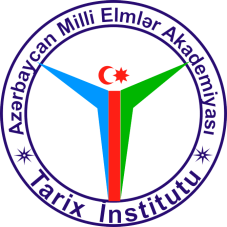 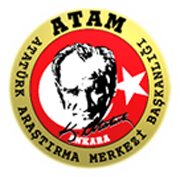 VIII. ULUSLARARASI ATATÜRK KONGRESİ13-16 EKİM 2015 / AZERBAYCANVIII. ULUSLARARASI ATATÜRK KONGRESİ13-16 EKİM 2015 / GENCE / AZERBAYCANT.C. Başbakanlık Atatürk Kültür, Dil ve Tarih Yüksek Kurumu’nu oluşturan dört kurumdan biri olan Atatürk Araştırma  Merkezince;  Gazi Mustafa Kemal Atatürk’ün doğduğu ortamdan başlayarak günümüze kadar olan süreçte Türkiye Cumhuriyeti tarihine kapsamlı bir şekilde ışık tutarak, kültürden siyasete, ekonomiden toplum yapısına kadar tarihin farklı alanlarında bilimsel değerlendirmelerin yapılmasını sağlamak ve Cumhuriyetin kuruluş ve gelişme sürecindeki olayların bugüne olan etkilerini ve geleceği şekillendirmedeki rollerini inceleyerek analiz etmek ve ortaya konulan yeni bilgi ve bulguların en üst düzeyde paylaşılıp tartışılacağı bilimsel bir platform gerçekleştirerek uluslararası bilim insanları ve yakın dönem tarihçileri arasındaki mesleki iş birliği ve dayanışmaya katkıda bulunmak amacıyla, her dört yılda bir olmak üzere Uluslararası Atatürk Kongresi düzenlenmektedir.           Bu çerçevede VIII. Uluslararası Atatürk Kongresi, Cumhurbaşkanımız Sayın Recep Tayyip ERDOĞAN ve Azerbaycan Cumhurbaşkanı Sayın İlham ALİYEV’in yüksek himayelerinde, Merkezimiz ve Azerbaycan Milli İlimler Akademisi Tarih Enstitüsü iş birliğinde 13-16 Ekim 2015 tarihlerinde Azerbaycan (Gence)’da düzenlenecektir.VIII. Uluslararası Atatürk Kongresi’nin teması; Atatürk ve Türk Kültür Coğrafyası’nda Kafkasya ve Çevresi olarak belirlenmiştir.XXI. yüzyıl dünya siyasî ve kültür coğrafyasında Hazar-Kafkasya-Karadeniz ve çevresinin giderek öneminin arttığı gözlenmektedir. Bu coğrafyada barış ve huzurun korunması başta bölge ülkeleri olmak üzere bütün dünyayı yakından ilgilendirmektedir. Bu sebeple Kafkasya havzasında barışın korunması büyük önem arz etmektedir. Bu kongreyle geçmişten günümüze Kafkasya ve çevresinde kültürel, siyasî, ekonomik gelişmelerin bilimsel bir bakış açısıyla incelenerek değerlendirilmesiyle Atatürk’ün “Yurtta Sulh, Cihanda Sulh” yaklaşımı çerçevesinde çözümler üretilebilmesi amaçlanmaktadır. Kongrede yer alması planlanan konu başlıkları aşağıda sunulmuştur. Kafkasya ve çevresinden kastedilen, Karadeniz-Kafkasya-Hazar Havzası- Orta Asya-Çin-Hindistan ve Uzakdoğu’nun dahil olduğu bölgedir. Bildiri başlıklarının çerçevesi geniş olup, ana tema dışına çıkılmaması şartıyla farklı konular da teklif edilebilir. Bildiriler şu ana başlıklar altında toplanmıştır:1.XIX. yüzyılın başından I. Dünya Savaşı’nın sonuna kadar Osmanlı Devleti’nin kültürel, siyasî, iktisadî ve sosyal hayatında Kafkasya ve çevresi.2.Büyük Güçlerin Kafkasya politikası.3.Milli Mücadele sürecinde Kafkasya ve çevresi.4.Atatürk döneminde Türkiye’nin Kafkasya ve çevresiyle ilişkileri.5.Atatürk ve Atatürk Türkiyesinin Kafkasya ve çevresinde algılanışı.6.Türkiye Cumhuriyeti’nin Kafkasya ve çevresi ile ilişkileri ve geleceği (siyasi, ekonomik, kültürel vb.) .7.XIX. ve XX. yüzyıllarda Kafkasya ve çevresinde işgaller, göçler, sürgünler.8.XIX. ve XX. yüzyıllarda diplomatların, seyyahların ve tarihçilerin gözüyle Kafkasya ve çevresi. Kongreye katılmayı arzu eden bilim insanlarını ve araştırmacıları yukarıda ana başlıkları belirtilen alanlarda yeni bilgi ve belgelere dayalı akademik çalışmalarıyla aramızda görmek istiyoruz. Bildiri’nin daha önce bir yerde sunulmamış veya neşredilmemiş olması, yayımlanmış bir kitabın, yayımlanmamış dahi olsa bir tezin “bölümü, ana başlığı veya alt başlığında” işlenmemiş olması gerekmektedir. 	Kongreye katılmak isteyen bilim insanlarının web sayfamızda yer alan başvuru formunu doldurarak özgeçmişleri ve yayın listeleri ile birlikte en az 300 kelimeden oluşacak bildiri özetlerini 06 Mart 2015 mesai bitimine kadar sekizinciataturkkongresi@atam.gov.tr adresine  göndermeleri gerekmektedir. Kongrenin dili Türkçe ve İngilizcedir. Özetlerin Kongre  Düzenleme ve Bilim Kurulu’nca değerlendirilmesinden sonra, kabul edilenlere ilişkin ikinci duyuru yapılacaktır.Kongreye sunum yapmak üzere katılacak olanların ulaşım ve konaklamaları Atatürk Araştırma Merkezi Başkanlığınca sağlanacaktır.                                                                              Atatürk Araştırma Merkezi BaşkanlığıKONGREYE KATILIM KOŞULLARIÖzet Gönderimi ve DeğerlendirmeKongre, yurt içi ve dışından konuyla ilgili akademisyen ve araştırmacıların katılımına açıktır.  Bunun için amaç, yöntem, kullanılacak kaynaklar ve muhtemel bulguları içeren en az 300 kelimelik bildiri önerilerinin 06 Mart 2015 mesai bitimine kadar sekizinciataturkkongresi@atam.gov.tr adresine ekli dosya olarak gönderilmesi gerekmektedir. Bildiri önerileri Kongre konularına, bilimsel şartlara uygunluk ve çalışmanın özgünlüğü dikkate alınarak Düzenleme ve Bilim Kurulu Üyeleri’nce değerlendirilecektir. Kurul üyelerinin yapacağı değerlendirmeler kabul/ düzeltme/ ret biçiminde olacaktır. Kabul edilen bildiriler ilgililere duyurulacak ve 24 Temmuz 2015 mesai bitimine kadar bildiri tam metnini Merkezimize göndermeleri istenecektir.  Bildiri’nin daha önce bir yerde sunulmamış veya neşredilmemiş olması, yayımlanmış bir kitabın, yayımlanmamış dahi olsa bir tezin “bölümü, ana başlığı veya alt başlığında” işlenmemiş olması gerekmektedir.Kongre dili Türkçe ve İngilizce’dir. Tam Metin GöndermeKabul edilen bildirilerin tam metinlerinin 24 Temmuz 2015 tarihine kadar yazım kurallarına uygun biçimde ekli Word dosyası olarak sekizinciataturkkongresi@atam.gov.tr adresine gönderilmesi gerekmektedir. Tam metni gönderilen bildiriler Kongre Bilim ve Düzenleme Kurulu’nca özete ve bilimsel şartlara uygunluk açısından incelenerek Kongre Programı’na dâhil edilecektir. Bildirilerin Kitap Olarak BasımıKongrede sunulan bildiriler soru-cevap ve yapılan tartışmalar çerçevesinde gözden geçirildikten sonra en geç 18 Aralık 2015 tarihine kadar sekizinciataturkkongresi@atam.gov.tr adresine gönderilmesi istenecektir. Bu tarihe kadar gönderilmeyen bildirilere, Kongre  kitabında yer verilmeyecektir. BİLDİRİ TAM METNİ YAZIM KURALLARIÇalışmada, başlık büyük harfle koyu olarak ortalı yazılmalı, hemen altında sağa dayalı olarak yazarın adı-soyadı yer almalıdır. Sayfa altına verilecek numarasız açıklama dipnotunda sırası ile akademik unvan, kurum ve e-posta adresi bulunmalıdır.Başlık ve yazar adından sonra 300’er kelimelik 10 punto Türkçe ve İngilizce özet yer almalıdır. İngilizce özette başlık da belirtilmelidir. Harf karakteri Times New Roman ve punto büyüklüğü 12 olmalıdır. Tablo,  dipnot ve kullanılan kaynakların punto büyüklüğü ise 10’dur. Çalışma M. Word programında ve A4 kâğıt boyutuna göre bloklanarak yazılmalı, alt, üst, sağ ve soldan 2, 5 cm, alt bilgi ve üst bilgi ise 1, 25 cm boşluk bırakılmalıdır. Paragraflarda satır aralığı bırakılmamalı, girinti: 0 cm, aralık: önce 6 nk- sonra 6 nk ve satır aralığı: tek satır olmalıdır. Metin içerisinde kaynak gösterilecek ise parantez içinde yazar soyadı, yayın yılı ve sayfa numarası sıralı biçimde (Çaycı, 2002:520) şeklinde; dipnot olarak gösterilecek ise Yazar adı, soyadı, kitabın adı (koyu olacak şekilde-makale ise tırnak içinde ve makalenin yayınlandığı dergi koyu olacak şekilde), yayınevi, yayın yeri, tarihi, sayfa numarası sıralı biçimde verilmelidir. Kullanılan kaynaklar, dipnotlarla aynı biçimde metin sonuna soyada göre alfabetik olarak sıralanarak konmalıdır. Tablo ve grafikler ise ayrı ayrı numaralandırılmalı, tablonun veya grafiğin hemen altında ise 10 punto ile kaynağı belirtilmelidir. Metinle doğrudan alakalı olmayan orijinal belge, resim, harita ve benzeri resimler gerekmedikçe metin içinde yer almamalı, numaralandırılarak metin sonuna eklenmelidir. Yüksek çözünürlükteki resimler ayrıca CD’ye kaydedilerek gönderilmelidir.Bildiri metinleri 10 ile 20 sayfa arasında olmalıdır. İLETİŞİMHüseyin TOSUN (ATAM Bilimsel Çalışmalar Müdürü)Merve UĞUR (ATAM Uzman Yardımcısı)Atatürk Araştırma Merkezi BaşkanlığıZiyabey Cad. No: 1906520/ Balgat - ANKARA- TÜRKİYETel: +90 312 2856511Belgegeçer : +90 312 2855527E-posta: sekizinciataturkkongresi@atam.gov.trVIII. ULUSLARARSI ATATÜRK KONGRESİ KURULLARIKongre Eş BaşkanlarıProf. Dr.Mehmet Ali BEYHAN – Prof. Dr. Yakup MAHMUDOVDüzenleme KuruluProf. Dr. Mehmet Ali BEYHANAkademik Akif ALİZADEProf.Dr.Yakup MAHMUDOVNihat BÜYÜKBAŞProf.Dr. Cebi BAHRAMOVProf. Dr. Halil BALProf. Dr. Mustafa Sıtkı BİLGİNProf. Dr. Mehmet CANATARProf. Dr. Çağrı ERHANProf. Dr. Abdullah İLGAZİProf. Dr. Selami KILIÇProf. Dr.Neşe ÖZDENProf. Dr. Mehmet TEMELProf. Dr. Ömer TURANProf. Dr.Selma YELProf. Dr. Mustafa YILMAZDoç. Dr. Kemal ÇELİKDoç. Dr. İrade MEMMEDOVADoç. Dr. Tofig NECEFLİDoç. Dr. Hamit PEHLİVANLI Doç. Dr. Uğur ÜNALHüseyin TOSUNBilim KuruluProf.Dr.Mehmet Ali BEYHANAkademik İsa HABİBEYLİProf.Dr.Yakup MAHMUDOVNihat BÜYÜKBAŞProf.Dr.İrade BAĞIROVAProf.Dr.Halil BALProf.Dr.Mustafa Sıtkı BİLGİNProf.Dr.Mehmet CANATARProf.Dr.İsmail COŞKUNProf.Dr.Çağrı ERHANProf.Dr.Bedri GENCERProf.Dr.Abdullah İLGAZİProf.Dr.Selami KILIÇProf.Dr.Tofig MUSTAFAZADEProf.Dr.Neşe ÖZDENProf.Dr.Adnan SOFUOĞLUProf.Dr.Necati Fahri TAŞProf.Dr.Mehmet TEMELProf.Dr.Mustafa TURANProf.Dr.Ömer TURANProf.Dr.Ömer Osman UMARProf.Dr.Selam YELProf.Dr.Mustafa YILMAZDoç.Dr.Allahverdi ALİMİRZİYEVDoç.Dr.Kemal ÇELİKDoç.Dr.İrade MEMMEDOVADoç.Dr.Güntekin NECEFLİDoç.Dr.İlgar NİFTELİYEVDoç.Dr.Hamit PEHLİVANLIDoç.Dr.Uğur ÜNAL                       Kongre Sekretaryası      Merve UĞURVIII. ULUSLARARASI ATATÜRK KONGRESİ13-16 EKİM /AZERBAYCANBAŞVURU FORMU / PARTICIPATION FORMSOYADI / SURNAME		: ....................................................................ADI / NAME			: ....................................................................UNVAN / TITLE			: ....................................................................ÜNİVERSİTE / UNIVERSITY	: ...................................................................BÖLÜM / DEPARTMENT	:....................................................................ADRES / ADDRESS		:.....................................................................ŞEHİR / CITY			:.....................................................................ÜLKE / COUNTRY		:.....................................................................TELEFON / PHONE		:.....................................................................FAKS / FAX			:.....................................................................E-POSTA/ E-MAIL		:.....................................................................ÇALIŞMA ALANI / RESEARCH FIELD.................................................................................................................................................BİLDİRİ BAŞLIĞI / PAPER TITLE.................................................................................................................................................BİLDİRİ ÖZETİ / ABSTRACT................................................................................................................................................................................................................................................................................................ANAHTAR KELİMELER / KEY WORDS.................................................................................................................................................KULLANILAN KAYNAKLAR…………………………………………………………………………………………………...ÖZGEÇMİŞ / C.V..................................................................................................................................................KONGRE TAKVİMİKONGRE TAKVİMİKongre Duyurusunun İlanı 19 Ocak 2015Bildiri özetlerinin gönderilmesi için son tarih06 Mart 2015Kabul edilen özetlerin bildirimi23 Mart 2015Bildiri tam metinlerinin gönderilmesi için son tarih24 Temmuz 2015Kongre kesin programının ilanı04 Eylül 2015Kongre13-16 Ekim 2015Basılacak Bildiriler İçin Son Gönderim Tarihi 18 Aralık 2015Sunulan Bildirilerin YayımlanmasıOcak - Temmuz 2016